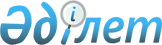 Павлодар қалалық мәслихатының 2011 жылғы 20 желтоқсандағы "Павлодар қаласының 2012 - 2014 жылдарға арналған бюджеті туралы" N 63/40 шешіміне өзгерістер енгізу туралы
					
			Күшін жойған
			
			
		
					Павлодар облысы Павлодар қалалық мәслихатының 2012 жылғы 10 желтоқсандағы N 85/12 шешімі. Павлодар облысының Әділет департаментінде 2012 жылғы 12 желтоқсанда N 3279 тіркелді. Күші жойылды - қолдану мерзімінің өтуіне байланысты (Павлодар облысы Павлодар қалалық мәслихатының 2014 жылғы 04 наурыздағы N 1-20/76 хатымен)      Ескерту. Күші жойылды - қолдану мерзімінің өтуіне байланысты (Павлодар облысы Павлодар қалалық мәслихатының 04.03.2014 N 1-20/76 хатымен).      РҚАО ескертпесі:

      Мәтінде авторлық орфография және пунктуация сақталған.

      Қазақстан Республикасының 2008 жылғы 4 желтоқсандағы Бюджет кодексінің 106, 109-бабтарына, Қазақстан Республикасының "Қазақстан Республикасындағы жергілікті мемлекеттік басқару және өзін-өзі басқару туралы" Заңының 6-бабы 1-тармағының 1), 15) тармақшаларына, облыстық мәслихаттың 2012 жылғы 30 қарашадағы "Облыстық мәслихаттың 2011 жылғы 6 желтоқсандағы "2012 - 2014 жылдарға арналған облыстық бюджет туралы" N 404/40 шешіміне өзгерістер мен толықтырулар енгізу туралы" N 97/10 шешіміне сәйкес (Нормативтік құқықтық актілерді мемлекеттік тіркеу тізілімінде N 5201 болып тіркелген), Павлодар қалалық мәслихаты ШЕШІМ ЕТЕДІ:



      1. Павлодар қалалық мәслихатының 2011 жылғы 20 желтоқсандағы "Павлодар қаласының 2012 - 2014 жылдарға арналған бюджеті туралы" N 63/40 шешіміне, (Нормативтік құқықтық актілерді мемлекеттік тіркеу тізілімінде N 12-1-181 болып тіркелген, 2012 жылғы 13 қаңтардағы "Версия" N 2 және 2012 жылғы 13 қаңтардағы "Шаhар" N 2 газеттерінде жарияланған), төмендегідей өзгерістер енгізілсін:



      1–тармағы:

      1) тармақшасындағы:

      "29 445 159" сандары "29 461 393" сандарына ауыстырылсын;

      "7 153 148" сандары "7 169 382" сандарына ауыстырылсын;

      2) тармақшасындағы "33 554 622" сандары "33 570 856" сандарына ауыстырылсын;



      6-1 тармағы:

      "631 372" сандары "603 650" сандарына ауыстырылсын;

      "83 106" сандары "70 890" сандарына ауыстырылсын;

      "23 599" сандары "23 210" сандарына ауыстырылсын;

      "29 734" сандары "26 321" сандарына ауыстырылсын;

      "Көшу үшін субсидия беру – 11 704 мың теңге" сөздері мен сандары алып тасталсын;



      көрсетілген шешімнің 1 қосымшасы осы шешімнің қосымшасына сәйкес жаңа редакцияда жазылсын.



      2. Осы шешімнің орындалуын бақылау қалалық мәслихаттың экономика және бюджет жөніндегі тұрақты комиссиясына жүктелсін.



      3. Осы шешім 2012 жылдың 1 қаңтарынан бастап қолданысқа енгізіледі.      Сессия төрағасы                            И. Теренченко      Қалалық мәслихаттың хатшысы                М. Желнов

Павлодар қалалық мәслихатының

2012 жылғы 10 желтоқсандағы 

N 85/12 шешіміне      

қосымша          Павлодар қалалық мәслихатының

2011 жылғы 20 желтоқсандағы 

N 63/40 шешіміне       

1-қосымша          Павлодар қаласының 2012 жылға арналған бюджеті

(өзгерістері және толықтыруларымен)
					© 2012. Қазақстан Республикасы Әділет министрлігінің «Қазақстан Республикасының Заңнама және құқықтық ақпарат институты» ШЖҚ РМК
				СанатыСанатыСанатыСанатыСомасы (мың теңге)СыныбыСыныбыСыныбыСомасы (мың теңге)Iшкi сыныбыIшкi сыныбыIшкi сыныбыСомасы (мың теңге)АтауыСомасы (мың теңге)123451. Кiрiстер294613931Салықтық түсімдер2161425101Табыс салығы62710312Жеке табыс салығы627103103Әлеуметтiк салық48067091Әлеуметтік салық480670904Меншiкке салынатын салықтар29277741Мүлiкке салынатын салықтар18961513Жер салығы3989954Көлiк құралдарына салынатын салық6325955Бірыңғай жер салығы3305Тауарларға, жұмыстарға және қызметтерге салынатын iшкi салықтар73301362Акциздер65443183Табиғи және басқа да ресурстарды пайдаланғаны үшiн түсетiн түсiмдер5027484Кәсiпкерлiк және кәсiби қызметтi жүргiзгенi үшiн алынатын алымдар2434505Ойын бизнесіне салық3962008Заңдық мәнді іс-әрекеттерді жасағаны және (немесе) оған уәкілеттігі бар мемлекеттік органдар немесе лауазымды адамдар құжаттар бергені үшін алынатын міндетті төлемдер2786011Мемлекеттік баж2786012Салықтық емес түсiмдер11370601Мемлекеттік меншіктен түсетін кірістер576201Мемлекеттiк кәсiпорындардың таза кiрiсi бөлiгiнiң түсiмдерi10455Мемлекет меншігіндегі мүлікті жалға беруден түсетін кірістер5657503Мемлекеттiк бюджеттен қаржыландырылатын мемлекеттiк мекемелер ұйымдастыратын мемлекеттiк сатып алуды өткiзуден түсетiн ақша түсiмдерi1671Мемлекеттiк бюджеттен қаржыландырылатын мемлекеттiк мекемелер ұйымдастыратын мемлекеттiк сатып алуды өткiзуден түсетiн ақша түсiмдерi16704Мемлекеттік бюджеттен қаржыландырылатын, сондай-ақ Қазақстан Республикасы Ұлттық Банкінің бюджетінен (шығыстар сметасынан) ұсталатын және қаржыландырылатын мемлекеттік мекемелер салатын айыппұлдар, өсімпұлдар, санкциялар, өндіріп алулар9001Мұнай секторы ұйымдарынан түсетін түсімдерді қоспағанда, мемлекеттік бюджеттен қаржыландырылатын, сондай-ақ Қазақстан Республикасы Ұлттық Банкінің бюджетінен (шығыстар сметасынан) ұсталатын және қаржыландырылатын мемлекеттік мекемелер салатын айыппұлдар, өсімпұлдар, санкциялар, өндіріп алулар90006Басқа да салықтық емес түсiмдер550191Басқа да салықтық емес түсiмдер550193Негізгі капиталды сатудан түсетін түсімдер56405401Мемлекеттiк мекемелерге бекiтiлген мемлекеттiк мүлiктi сату4000001Мемлекеттiк мекемелерге бекiтiлген мемлекеттiк мүлiктi сату40000003Жердi және материалдық емес активтердi сату1640541Жерді сату1289562Материалдық емес активтерді сату350984Трансферттердің түсімдері716938202Мемлекеттiк басқарудың жоғары тұрған органдарынан түсетiн трансферттер71693822Облыстық бюджеттен түсетiн трансферттер7169382Функционалдық топФункционалдық топФункционалдық топФункционалдық топФункционалдық топСомасы (мың теңге)Кiшi функцияКiшi функцияКiшi функцияКiшi функцияСомасы (мың теңге)Бюджеттiк бағдарламалардың әкiмшiсiБюджеттiк бағдарламалардың әкiмшiсiБюджеттiк бағдарламалардың әкiмшiсiСомасы (мың теңге)БағдарламаБағдарламаСомасы (мың теңге)АтауыСомасы (мың теңге)1234562. Шығындар3357085601Жалпы сипаттағы мемлекеттiк қызметтер5432721Мемлекеттiк басқарудың жалпы функцияларын орындайтын өкiлдiк, атқарушы және басқа органдар268976112Аудан (облыстық маңызы бар қала) мәслихатының аппараты20928001Аудан (облыстық маңызы бар қала) мәслихатының қызметін қамтамасыз ету жөніндегі қызметтер20648003Мемлекеттік органның күрделі шығыстары280122Аудан (облыстық маңызы бар қала) әкімінің аппараты169645001Аудан (облыстық маңызы бар қала) әкімінің қызметін қамтамасыз ету жөніндегі қызметтер129841003Мемлекеттік органның күрделі шығыстары39804123Қаладағы аудан, аудандық маңызы бар қала, кент, ауыл (село), ауылдық (селолық) округ әкімінің аппараты78403001Қаладағы аудан, аудандық маңызы бар қаланың, кент, ауыл (село), ауылдық (селолық) округ әкімінің қызметін қамтамасыз ету жөніндегі қызметтер68691022Мемлекеттік органның күрделі шығыстары97122Қаржылық қызмет227169452Ауданның (облыстық маңызы бар қаланың) қаржы бөлімі227169001Ауданның (облыстық маңызы бар қаланың) бюджетін орындау және ауданның (облыстық маңызы бар қаланың) коммуналдық меншігін басқару саласындағы мемлекеттік саясатты іске асыру жөніндегі қызметтер74935003Салық салу мақсатында мүлікті бағалауды жүргізу7638004Біржолғы талондарды беру жөніндегі жұмысты ұйымдастыру және біржолғы талондарды сатудан түскен сомаларды толық алынуын қамтамасыз ету30223010Жекешелендіру, коммуналдық меншікті басқару, жекешелендіруден кейінгі қызмет және осыған байланысты дауларды реттеу1732011Коммуналдық меншікке түскен мүлікті есепке алу, сақтау, бағалау және сату13653018Мемлекеттік органның күрделі шығыстары41047028Коммуналдық меншікке мүлікті сатып алу57800032Ведомстволық бағыныстағы мемлекеттік мекемелерінің және ұйымдарының күрделі шығыстары1415Жоспарлау және статистикалық қызмет47127453Ауданның (облыстық маңызы бар қаланың) экономика және бюджеттік жоспарлау бөлімі47127001Экономикалық саясатты, мемлекеттік жоспарлау жүйесін қалыптастыру мен дамыту және аудандық (облыстық маңызы бар қаланы) басқару саласындағы мемлекеттік саясатты іске асыру жөніндегі қызметтер40902004Мемлекеттік органның күрделі шығыстары622502Қорғаныс511091Әскери мұқтаждықтар38513122Аудан (облыстық маңызы бар қала) әкімінің аппараты38513005Жалпыға бірдей әскери міндетті атқару шеңберіндегі іс-шаралар385132Төтенше жағдайлар жөнiндегi жұмыстарды ұйымдастыру12596122Аудан (облыстық маңызы бар қала) әкімінің аппараты12596006Аудан (облыстық маңызы бар қала) ауқымындағы төтенше жағдайлардың алдын алу және жою6480007Аудандық (қалалық) ауқымдағы дала өрттерінің, сондай-ақ мемлекеттік өртке қарсы қызмет органдары құрылмаған елдi мекендерде өрттердің алдын алу және оларды сөндіру жөніндегі іс-шаралар611603Қоғамдық тәртіп, қауіпсіздік, құқықтық, сот, қылмыстық-атқару қызметі1663101Құқық қорғау қызметi166310458Ауданның (облыстық маңызы бар қаланың) тұрғын үй-коммуналдық шаруашылығы, жолаушылар көлігі және автомобиль жолдары бөлімі166310021Елдi мекендерде жол қозғалысы қауiпсiздiгін қамтамасыз ету16631004Бiлiм беру96278191Мектепке дейiнгi тәрбиелеу және оқыту3140909464Ауданның (облыстық маңызы бар қаланың) білім бөлімі3140909009Мектепке дейінгі тәрбиелеу мен оқытуды қамтамасыз ету2263837021Республикалық бюджеттен берілетін нысаналы трансферттер есебінен жалпы үлгідегі, арнайы (түзету), дарынды балалар үшін мамандандырылған, жетім балалар мен ата-аналарының қамқорынсыз қалған балалар үшін балабақшалар, шағын орталықтар, мектеп интернаттары, кәмелеттік жасқа толмағандарды бейімдеу орталықтары тәрбиешілеріне біліктілік санаты үшін қосымша ақының мөлшерін ұлғайту27030040Мектепке дейінгі білім беру ұйымдарында мемлекеттік білім беру тапсырысын іске асыру8500422Бастауыш, негізгі орта және жалпы орта білім беру5217360123Қаладағы аудан, аудандық маңызы бар қала, кент, ауыл (село), ауылдық (селолық) округ әкімінің аппараты9210005Ауылдық (селолық) жерлерде балаларды мектепке дейін тегін алып баруды және кері алып келуді ұйымдастыру9210464Ауданның (облыстық маңызы бар қаланың) білім бөлімі5208150003Жалпы білім беру4557939006Балаларға қосымша білім беру505627063Республикалық бюджеттен берiлетiн трансферттер есебiнен "Назарбаев Зияткерлiк мектептерi" ДБҰ-ның оқу бағдарламалары бойынша бiлiктiлiктi арттырудан өткен мұғалiмдерге еңбекақыны арттыру6932064Бастауыш, негізгі орта, жалпыға бірдей орта білім беру ұйымдарының (дарынды балаларға арналған мамандандырылған (жалпы үлгідегі, арнайы (түзету); жетім балаларға және ата–анасының қамқорлығынсыз қалған балаларға арналған ұйымдар): мектептердің, мектеп–интернаттарының мұғалімдеріне біліктілік санаты үшін қосымша ақы мөлшерін республикалық бюджеттен берілетін трансферттер есебінен ұлғайту1376524Техникалық және кәсіптік, орта білімнен кейінгі білім беру42147464Ауданның (облыстық маңызы бар қаланың) білім бөлімі42147018Кәсіптік оқытуды ұйымдастыру421479Бiлiм беру саласындағы өзге де қызметтер1227403464Ауданның (облыстық маңызы бар қаланың) білім бөлімі867390001Жергілікті деңгейде білім беру саласындағы мемлекеттік саясатты іске асыру жөніндегі қызметтер38920005Ауданның (облыстық маңызы бар қаланың) мемлекеттік білім беру мекемелер үшін оқулықтар мен оқу-әдiстемелiк кешендерді сатып алу және жеткізу124787007Аудандық (қалалық) ауқымдағы мектеп олимпиадаларын және мектептен тыс іс-шараларды өткiзу2689012Мемлекеттік органның күрделі шығыстары3843015Республикалық бюджеттен берілетін трансферттер есебінен жетім баланы (жетім балаларды) және ата-аналарының қамқорынсыз қалған баланы (балаларды) күтіп-ұстауға асыраушыларына ай сайынғы ақшалай қаражат төлемдері77902020Республикалық бюджеттен берілетін трансферттер есебінен үйде оқытылатын мүгедек балаларды жабдықпен, бағдарламалық қамтыммен қамтамасыз ету36400067Ведомстволық бағыныстағы мемлекеттік мекемелерінің және ұйымдарының күрделі шығыстары582849467Ауданның (облыстық маңызы бар қаланың) құрылыс бөлімі360013037Білім беру объектілерін салу және реконструкциялау36001306Әлеуметтiк көмек және әлеуметтiк қамтамасыз ету12457492Әлеуметтiк көмек1158411123Қаладағы аудан, аудандық маңызы бар қала, кент, ауыл (село), ауылдық (селолық) округ әкімінің аппараты3127003Мұқтаж азаматтарға үйінде әлеуметтік көмек көрсету3127451Ауданның (облыстық маңызы бар қаланың) жұмыспен қамту және әлеуметтік бағдарламалар бөлімі1153983002Еңбекпен қамту бағдарламасы276249004Ауылдық жерлерде тұратын денсаулық сақтау, білім беру, әлеуметтік қамтамасыз ету, мәдениет, спорт және ветеринар мамандарына отын сатып алуға Қазақстан Республикасының заңнамасына сәйкес әлеуметтік көмек көрсету2427005Мемлекеттік атаулы әлеуметтік көмек16000006Тұрғын үй көмегін көрсету58181007Жергілікті өкілетті органдардың шешімі бойынша мұқтаж азаматтардың жекелеген топтарына әлеуметтік көмек368120010Үйден тәрбиеленіп оқытылатын мүгедек балаларды материалдық қамтамасыз ету11206013Белгіленген тұрғылықты жері жоқ тұлғаларды әлеуметтік бейімдеу76674014Мұқтаж азаматтарға үйде әлеуметтiк көмек көрсету98661015Аумақтық зейнеткерлер мен мүгедектерге әлеуметтiк қызмет көрсету орталығы7440001618 жасқа дейінгі балаларға мемлекеттік жәрдемақылар7740017Мүгедектерді оңалту жеке бағдарламасына сәйкес, мұқтаж мүгедектерді міндетті гигиеналық құралдармен және ымдау тілі мамандарының қызмет көрсетуін, жеке көмекшілермен қамтамасыз ету141115023Жұмыспен қамту орталықтарының қызметін қамтамасыз ету23210464Ауданның (облыстық маңызы бар қаланың) білім бөлімі1301008Жергілікті өкілдік органдардың шешімі бойынша білім беру ұйымдарының күндізгі оқу нысанында білім алушылар  мен тәрбиеленушілерді қоғамдық көлікте (таксиден басқа) жеңілдікпен жол жүру түрінде әлеуметтік қолдау13019Әлеуметтiк көмек және әлеуметтiк қамтамасыз ету салаларындағы өзге де қызметтер87338451Ауданның (облыстық маңызы бар қаланың) жұмыспен қамту және әлеуметтік бағдарламалар бөлімі87338001Жергілікті деңгейде жұмыспен қамтуды қамтамасыз ету және халық үшін әлеуметтік бағдарламаларды іске асыру саласындағы мемлекеттік саясатты іске асыру жөніндегі қызметтер67129011Жәрдемақыларды және басқа да әлеуметтік төлемдерді есептеу, төлеу мен жеткізу бойынша қызметтерге ақы төлеу1431021Мемлекеттік органның күрделі шығыстары2655067Ведомстволық бағыныстағы мемлекеттік мекемелерінің және ұйымдарының күрделі шығыстары1612307Тұрғын үй-коммуналдық шаруашылық103220131Тұрғын үй шаруашылығы6394246458Ауданның (облыстық маңызы бар қаланың) тұрғын үй-коммуналдық шаруашылығы, жолаушылар көлігі және автомобиль жолдары бөлімі61288003Мемлекеттік тұрғын үй қорының сақталуын ұйымдастыру60628004Азаматтардың жекелеген санаттарын тұрғын үймен қамтамасыз ету660467Ауданның (облыстық маңызы бар қаланың) құрылыс бөлімі6297394003Мемлекеттік коммуналдық тұрғын үй қорының тұрғын үйін жобалау, салу және (немесе) сатып алу876646004Инженерлік коммуникациялық инфрақұрылымды жобалау, дамыту, жайластыру және (немесе) сатып алу995728019Тұрғын үй салу3690045072Жұмыспен қамту 2020 бағдарламасы шеңберінде тұрғын жай салу және (немесе) сатып алу және инженерлік коммуникациялық инфрақұрылымдарды дамыту (немесе) сатып алу720975074Жұмыспен қамту 2020 бағдарламасының екінші бағыты шеңберінде жетіспейтін инженерлік-коммуникациялық инфрақұрылымды дамытуға мен жайластыруға14000479Ауданның (облыстық маңызы бар қаланың) тұрғын үй инспекциясы бөлімі35564001Жергілікті деңгейде тұрғын үй қоры саласындағы мемлекеттік саясатты іске асыру жөніндегі қызметтер29425005Мемлекеттік органның күрделі шығыстары4139006Ортақ мүлікті техникалық тексеру және кондоминиумдар объектілеріне техникалық паспорттарды әзірлеу20002Коммуналдық шаруашылық1175695458Ауданның (облыстық маңызы бар қаланың) тұрғын үй-коммуналдық шаруашылығы, жолаушылар көлігі және автомобиль жолдары бөлімі1175695012Сумен жабдықтау және су бұру жүйесінің жұмыс істеуі107883026Ауданның (облыстық маңызы бар қаланың) коммуналдық меншігіндегі жылу жүйелерін қолдануды ұйымдастыру5732028Коммуналдық шаруашылықты дамыту986558029Сумен жабдықтау жүйесін дамыту755223Елді мекендерді абаттандыру2752072123Қаладағы аудан, аудандық маңызы бар қала, кент, ауыл (село), ауылдық (селолық) округ әкімінің аппараты26851008Елді мекендердің көшелерін жарықтандыру15519009Елді мекендердің санитариясын қамтамасыз ету3573010Жерлеу орындарын күтіп–ұстау және туысы жоқ адамдарды жерлеу3336011Елді мекендерді абаттандыру мен көгалдандыру4423458Ауданның (облыстық маңызы бар қаланың) тұрғын үй-коммуналдық шаруашылығы, жолаушылар көлігі және автомобиль жолдары бөлімі2725221015Елдi мекендердің көшелерiн жарықтандыру241531016Елдi мекендердiң санитариясын қамтамасыз ету334246017Жерлеу орындарын күтiп-ұстау және туысы жоқтарды жерлеу48799018Елдi мекендердi абаттандыру және көгалдандыру210064508Мәдениет, спорт, туризм және ақпараттық кеңістiк15236641Мәдениет саласындағы қызмет555965123Қаладағы аудан, аудандық маңызы бар қала, кент, ауыл (село), ауылдық (селолық) округ әкімінің аппараты15482006Жергілікті деңгейде мәдени-демалыс жұмыстарын қолдау15482455Ауданның (облыстық маңызы бар қаланың) мәдениет және тілдерді дамыту бөлімі323969003Мәдени-демалыс жұмысын қолдау323969467Ауданның (облыстық маңызы бар қаланың) құрылыс бөлімі216514011Мәдениет объектілерін дамыту2165142Спорт266309465Ауданның (облыстық маңызы бар қаланың) дене шынықтыру және спорт бөлімі249319006Аудандық (облыстық маңызы бар қалалық) деңгейде спорттық жарыстар өткiзу247214007Әртүрлi спорт түрлерi бойынша ауданның (облыстық маңызы бар қаланың) құрама командаларының мүшелерiн дайындау және олардың облыстық спорт жарыстарына қатысуы2105467Ауданның (облыстық маңызы бар қаланың) құрылыс бөлімі16990008Cпорт және туризм объектілерін дамыту169903Ақпараттық кеңiстiк149841455Ауданның (облыстық маңызы бар қаланың) мәдениет және тілдерді дамыту бөлімі104651006Аудандық (қалалық) кiтапханалардың жұмыс iстеуi98801007Мемлекеттік тілді және Қазақстан халықтарының басқа да тілдерін дамыту5850456Ауданның (облыстық маңызы бар қаланың) ішкі саясат бөлімі45190002Газеттер мен журналдар арқылы мемлекеттік ақпараттық саясат жүргізу жөніндегі қызметтер15793005Телерадиохабарларын тарату арқылы мемлекеттік ақпараттық саясатты жүргізу жөніндегі қызметтер293979Мәдениет, спорт, туризм және ақпараттық кеңiстiктi ұйымдастыру жөнiндегi өзге де қызметтер551549455Ауданның (облыстық маңызы бар қаланың) мәдениет және тілдерді дамыту бөлімі340612001Жергілікті деңгейде тілдерді және мәдениетті дамыту саласындағы мемлекеттік саясатты іске асыру жөніндегі қызметтер13638010Мемлекеттік органның күрделі шығыстары3746032Ведомстволық бағыныстағы мемлекеттік мекемелерінің және ұйымдарының күрделі шығыстары323228456Ауданның (облыстық маңызы бар қаланың) ішкі саясат бөлімі44764001Жергілікті деңгейде ақпарат, мемлекеттілікті нығайту және азаматтардың әлеуметтік сенімділігін қалыптастыру саласында мемлекеттік саясатты іске асыру жөніндегі қызметтер16010003Жастар саясаты саласында іс-шараларды іске асыру28471006Мемлекеттік органның күрделі шығыстары283465Ауданның (облыстық маңызы бар қаланың) дене шынықтыру және спорт бөлімі166173001Жергілікті деңгейде дене шынықтыру және спорт саласындағы мемлекеттік саясатты іске асыру жөніндегі қызметтер13531004Мемлекеттік органның күрделі шығыстары3900032Ведомстволық бағыныстағы мемлекеттік мекемелерінің және ұйымдарының күрделі шығыстары14874209Отын-энергетикалық кешенi және жер қойнауын пайдалану4132279Отын-энергетика кешені және жер қойнауын пайдалану саласындағы өзге де қызметтер413227467Ауданның (облыстық маңызы бар қаланың) құрылыс бөлімі413227009Жылу-энергетикалық жүйені дамыту41322710Ауыл, су, орман, балық шаруашылығы, ерекше қорғалатын табиғи аумақтар, қоршаған ортаны және жануарлар дүниесін қорғау, жер қатынастары1262441Ауыл шаруашылығы52080453Ауданның (облыстық маңызы бар қаланың) экономика және бюджеттік жоспарлау бөлімі115099Мамандардың әлеуметтік көмек көрсетуі жөніндегі шараларды іске асыру115462Ауданның (облыстық маңызы бар қаланың) ауыл шаруашылығы бөлімі13121001Жергілікті деңгейде ауыл шаруашылығы  саласындағы мемлекеттік саясатты іске асыру жөніндегі қызметтер10116006Мемлекеттік органның күрделі шығыстары3005467Ауданның (облыстық маңызы бар қаланың) құрылыс бөлімі2350010Ауыл шаруашылығы объектілерін дамыту2350473Ауданның (облыстық маңызы бар қаланың) ветеринария бөлімі36494001Жергілікті деңгейде ветеринария саласындағы мемлекеттік саясатты іске асыру жөніндегі қызметтер14896003Мемлекеттік органның күрделі шығыстары4750005Мал көмінділерінің (биотермиялық шұңқырлардың) жұмыс істеуін қамтамасыз ету418007Қаңғыбас иттер мен мысықтарды аулауды және жоюды ұйымдастыру16029010Ауыл шаруашылығы жануарларын бірдейлендіру жөніндегі іс-шараларды жүргізу4016Жер қатынастары69344463Ауданның (облыстық маңызы бар қаланың) жер қатынастары бөлімі69344001Аудан (облыстық маңызы бар қала) аумағында жер қатынастарын реттеу саласындағы мемлекеттік саясатты іске асыру жөніндегі қызметтер31647003Елдi мекендердi жер-шаруашылық орналастыру36912007Мемлекеттік органның күрделі шығыстары7859Ауыл, су, орман, балық шаруашылығы және қоршаған ортаны қорғау мен жер қатынастары саласындағы өзге де қызметтер4820473Ауданның (облыстық маңызы бар қаланың) ветеринария бөлімі4820011Эпизоотияға қарсы іс-шаралар жүргізу482011Өнеркәсіп, сәулет, қала құрылысы және құрылыс қызметі437272Сәулет, қала құрылысы және құрылыс қызметі43727467Ауданның (облыстық маңызы бар қаланың) құрылыс бөлімі26122001Жергілікті деңгейде құрылыс саласындағы мемлекеттік саясатты іске асыру жөніндегі қызметтер21230017Мемлекеттік органның күрделі шығыстары4892468Ауданның (облыстық маңызы бар қаланың) сәулет және қала құрылысы бөлімі17605001Жергілікті деңгейде сәулет және қала құрылысы саласындағы мемлекеттік саясатты іске асыру жөніндегі қызметтер17005004Мемлекеттік органның күрделі шығыстары60012Көлiк және коммуникация14963221Автомобиль көлiгi1323279123Қаладағы аудан, аудандық маңызы бар қала, кент, ауыл (село), ауылдық (селолық) округ әкімінің аппараты6403013Аудандық маңызы бар қалаларда, кенттерде, ауылдарда (селоларда), ауылдық (селолық) округтерде автомобиль жолдарының жұмыс істеуін қамтамасыз ету6403458Ауданның (облыстық маңызы бар қаланың) тұрғын үй-коммуналдық шаруашылығы, жолаушылар көлігі және автомобиль жолдары бөлімі1316876022Көлік инфрақұрылымын дамыту23182023Автомобиль жолдарының жұмыс істеуін қамтамасыз ету12936949Көлiк және коммуникациялар саласындағы өзге де қызметтер173043458Ауданның (облыстық маңызы бар қаланың) тұрғын үй-коммуналдық шаруашылығы, жолаушылар көлігі және автомобиль жолдары бөлімі173043024Кентiшiлiк (қалаiшiлiк), қала маңындағы ауданiшiлiк қоғамдық жолаушылар тасымалдарын ұйымдастыру17304313Өзгелер9649503Кәсiпкерлiк қызметтi қолдау және бәсекелестікті қорғау25220469Ауданның (облыстық маңызы бар қаланың) кәсіпкерлік бөлімі25220001Жергілікті деңгейде кәсіпкерлік пен өнеркәсіпті дамыту саласындағы мемлекеттік саясатты іске асыру жөніндегі қызметтер18583003Кәсіпкерлік қызметті қолдау5468004Мемлекеттік органның күрделі шығыстары11699Өзгелер939730452Ауданның (облыстық маңызы бар қаланың) қаржы бөлімі259000012Ауданның (облыстық маңызы бар қаланың) жергілікті атқарушы органының резерві259000453Ауданның (облыстық маңызы бар қаланың) экономика және бюджеттік жоспарлау бөлімі5300003Жергілікті бюджеттік инвестициялық жобалардың және концессиялық жобалардың техникалық-экономикалық негіздемелерін әзірлеу және оған сараптама жүргізу5300458Ауданның (облыстық маңызы бар қаланың) тұрғын үй-коммуналдық шаруашылығы, жолаушылар көлігі және автомобиль жолдары бөлімі675430001Жергілікті деңгейде тұрғын үй-коммуналдық шаруашылығы, жолаушылар көлігі және автомобиль жолдары саласындағы мемлекеттік саясатты іске асыру жөніндегі қызметтер71110013Мемлекеттік органның күрделі шығыстары6474043"Өңірлерді дамыту" бағдарламасы шеңберінде инженерлік инфрақұрылымын дамыту59784614Борышқа қызмет көрсету3901Борышқа қызмет көрсету390452Ауданның (облыстық маңызы бар қаланың) қаржы бөлімі390013Жергілікті атқарушы органдардың облыстық бюджеттен қарыздар бойынша сыйақылар мен өзге де төлемдерді төлеу бойынша борышына қызмет көрсету39015Трансферттер70460601Трансферттер7046060452Ауданның (облыстық маңызы бар қаланың) қаржы бөлімі7046060006Пайдаланылмаған (толық пайдаланылмаған) нысаналы трансферттерді қайтару67905007Бюджеттік алулар6972364016Мақсатына сай пайдаланылмаған нысаналы трансферттерді қайтару742024Мемлекеттік органдардың функцияларын мемлекеттік басқарудың төмен тұрған деңгейлерінен жоғарғы деңгейлерге беруге байланысты жоғары тұрған бюджеттерге берілетін ағымдағы нысаналы трансферттер50493. Таза бюджеттік кредиттеу262000Бюджеттік кредиттер26200013Өзгелер2620009Өзгелер262000458Ауданның (облыстық маңызы бар қаланың) тұрғын үй-коммуналдық шаруашылығы, жолаушылар көлігі және автомобиль жолдары бөлімі262000039Кондоминиум объектілерінің жалпы мүлкін жөндеу жүргізуге арналған бюджеттік кредиттер2620004. Қаржы активтерiмен операциялар бойынша сальдо176912Қаржы активтерін сатып алу20185013Өзгелер2018509Өзгелер201850458Ауданның (облыстық маңызы бар қаланың) тұрғын үй-коммуналдық шаруашылығы, жолаушылар көлігі және автомобиль жолдары бөлімі201850065Заңды тұлғалардың жарғылық капиталын қалыптастыру немесе ұлғайту201850Мемлекеттiң қаржы активтерiн сатудан түсетiн түсiмдер249386Мемлекеттiң қаржы активтерiн сатудан түсетiн түсiмдер2493801Мемлекеттiң қаржы активтерiн сатудан түсетiн түсiмдер249381Қаржы активтерiн ел iшiнде сатудан түсетiн түсiмдер249385. Бюджет тапшылығы (профициті)-45483756. Бюджет тапшылығын қаржыландыру (профицитін пайдалану)4548375